Friday 22nd January 2021Extra ChallengePick an animal fact sheet from the class page on the school website and record information about how to care for that animal below.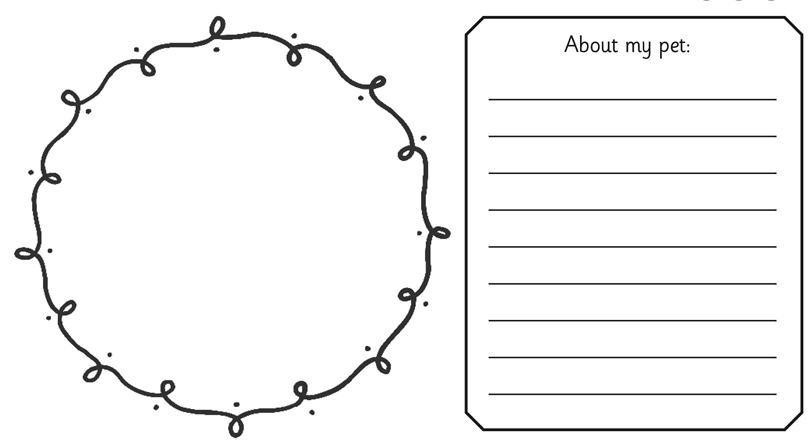 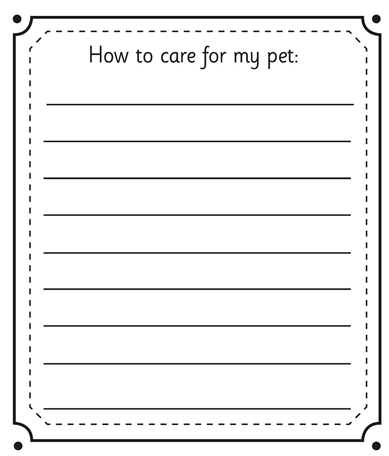 